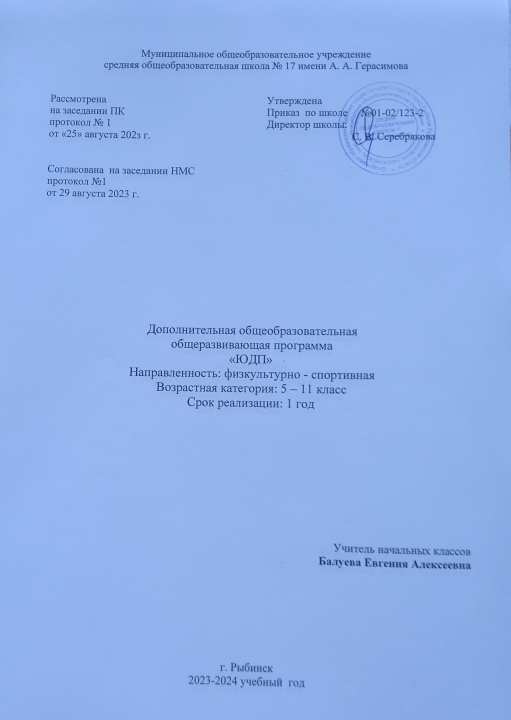 Пояснительная записка.Воспитание гражданина – дело государственной важности, которое всегда являлось важнейшим фактором оценки нравственного здоровья любого общества. Без этого немыслимо возрождение страны, её дальнейшее развитие и движение вперёд. И начинаться этот процесс должен в школе, с тех, кому через пять-десять лет предстоит вступить в самостоятельную, взрослую жизнь, предстоит крепить мощь и величие державы. К сожалению, в последнее время, значительно увеличилось количество правонарушений в подростковой среде. Значительное место в общей структуре правонарушений занимает преступность несовершеннолетних. Уровень подростковой преступности растёт, что в значительной мере предопределяет будущую криминогенною ситуацию в России. Растёт число подростков неуспевающих в учебе, употребляющих алкоголь и наркотики. И всё это заставляет задуматься, ведь от того, чем занимается подросток в свободное время, как организовывает свой досуг, зависит дальнейшее формирование его личностных качеств, потребностей, ценностных ориентаций, мировоззренческих установок, а в целом предопределяет его положение в обществе. Профилактика правонарушений и преступлений  — это целенаправленная деятельность по распространению знаний правовой культуры, разъяснению законодательства, правовых норм, в целях предупреждения правонарушений и преступлений.Профилактика правонарушений и преступлений занимает важное место в деятельности школы. На сегодня сложилось несколько основных направлений в области профилактике. Одно из них — это разъяснение действующих норм и правил.Актуальность создания такого кружка – одна из форм военно-патриотического воспитания и профилактики правонарушений несовершеннолетних, потому что правовое образование и воспитание призваны развивать чувство ответственности будущих граждан, умение решать проблемы социализации. Зная свои права и обязанности, человек начинает уважать права и обязанности других людей.Воспитание уважения к правам человека, основным свободам определено в Законе Российской Федерации "Об образовании", определено в числе основных принципов государственной политики в области образования. Концепция модернизации российского образования важнейшими задачами воспитания называет формирование у школьников гражданской ответственности и правового самосознания, духовности и культуры, инициативности, самостоятельности, толерантности.Новизна, актуальность, педагогическая целесообразность.Навыки специальностей сотрудников полиции школьники получают в течение учебного года. Свои умения и навыки проверяют и закрепляют в тактических военных и подвижных спортивных играх на местности (во время военных сборов), комбинированных эстафетах, смотрах, конкурсах, викторинах.Цель программы:  формирование у обучающихся знаний о праве, правовых нормах как регуляторах поведения человека в обществе и отношений между личностью и государством, требующих самостоятельного сознанного выбора поведения и ответственности за него.Задачи:Образовательные:-  расширить знания по основам правовых знаний и правам человека;-  расширить знания о факторах риска и способах противостоять им;- углубить  знания по истории и географии РФ;- приобрести знания о военной истории Отечества;Развивающие:-содействовать формированию у учащихся правовой культуры, свободного и ответственного самоопределения в сфере правовых отношений с обществом;-формировать гуманистическое мировоззрение, способного к осознанию своих прав и прав другого, способность к нравственному саморазвитию;-обучить решению задач правового воспитания, связанных с проблемой морального саморазвития и самосовершенствования;- развивать творческую, познавательную и созидательную активность, устную речь, умения выступать перед аудиторией, организовывать и проводить занятия с младшими школьниками.Воспитательные: - воспитывать социально активную личность, ответственность и позицию гражданина, -воспитывать потребность в здоровом образе жизни; - воспитывать морально-волевые качества личности;- воспитывать чувство сознательной дисциплины и культуры поведения;- воспитывать ответственность за порученное дело;- воспитывать готовность к защите Отечества, действиям в экстремальных ситуациях;- воспитывать способность к лидерству, способность в критической ситуации взять на себя всю полноту ответственности за себя и всех членов коллектива.Организационные условия реализации программыНормативный срок освоения программы кружка «Юный друг полиции» рассчитан на один год. Занятия проходят 1 раз в неделю, продолжительностью 1 часа. Всего 34 часов в год. Программа строится на основе знаний возрастных, психолого-педагогических, физических особенностей обучающихся с учащимися 5- 9 классов, увлекающихся социально значимой деятельностью. На занятиях предусматриваются следующие формы организации деятельности:  лекции, тренинги, практические навыки,  проведение деловых, ролевых и других игр, выступление агитбригад,  наблюдения, экскурсии, обсуждение проблемных ситуаций, встречи, подготовка сообщений по проблеме, формулировка собственных определений, некоторых понятий, морально-правовые беседы, диспуты, работа с источниками и ресурсами сети Интернет, творческие проекты, «мозговые штурмы», социальные акции.  Виды работы: индивидуальная, парная, групповая работа.Основные направления деятельности отряда  ЮДПИнформационная деятельностьПредусматривает подготовку материалов о деятельности отряда в средства массовой информации, создание стендов « ЮДП в действии», карты «Зоны действия отряда  ЮДП », выпуск боевых листков и другой информационной работы, освещающей состояние правопорядка в школе и работу юных друзей милиции. Оформление информационных уголков по основам правовых знаний.Пропагандистская деятельность.Заключается в организации разъяснительной работы по профилактике безнадзорности и правонарушений несовершеннолетних, здорового образа жизни, проведении бесед, викторин, брейн-рингов, с демонстрацией авторских сюжетов по вопросам безопасности детей. Проведение массово-разъяснительной работы по пропаганде соблюдения нормативных правовых актов РФ, уставов, положений и т.д. в школах и в том числе с использованием технических средств. Организация и проведение игр, экскурсий, соревнований, конкурсов, тематических праздников, выступления агитбригад, участие в создании и использовании наглядной агитации для изучения законов и правил безопасного поведения.Шефская деятельность.Состоит в оказании помощи при проведении среди младших школьников конкурсов рисунков, совместных мероприятий по привитию детям уважительного отношения к нормам, установленным действующим законодательством, формировании положительного образа сотрудника органов внутренних дел, овладении навыками самозащиты.Учебно-тематический планСодержание изучаемого курсаСодержание программы разделено на шесть блоков. У каждого блока своя тематика, которая привязана к плану воспитательной работе в школе. Это позволяет обучающемуся отслеживать и осмысливать все изменения в окружающей жизни, почувствовать себя сопричастным к происходящему, а значит и неравнодушным к событиям, происходящим вокруг.Раздел 1. Организация работы кружка Вводное занятие. Устав отряда ЮДП. Знакомство с целями, задачами, формой работы кружка ЮДП. Перевыборы Совета Отряда юных друзей полиции. Планирование работы Совета Отряда ЮДП. Ознакомление с «Законом о полиции новых членов отряда».Раздел 2. Правовая подготовка Государственная система профилактики безнадзорности и правонарушений несовершеннолетних. Организация деятельности комиссии по делам несовершеннолетних и защите их прав. Содержание, формы, виды и этапы профилактики правонарушений. Общая и индивидуальная профилактика преступлений и правонарушений несовершеннолетних. Организация деятельности служб и подразделений органов внутренних дел по профилактике пьянства, наркомании и токсикомании среди несовершеннолетних.Профилактика семейного неблагополучия.Раздел 3. Строевая подготовка Строй и управление им. Строевые приёмы на месте. Строевые приёмы в движении.Отработка выполнения команд «Равняйсь!», «Смирно!», «Вольно», «Разойдись», выполнение поворотов на месте в целом, остановка по команде «Стой!».Раздел 4. Основы коммуникативных навыков Психология межличностного общения.Выработка навыков коммуникации: инициативное сотрудничество в решении проблем, управление поведением партнёра, умение выражать свои мысли в соответствии с задачами и условиями коммуникации. Формирование навыков ассертивности. Формирование навыков противодействия вовлечению подростка в различные виды асоциального поведения. Формирование навыков работы в команде. Этапы развития команды. Способы преодоления кризисов в деятельности команд.Раздел 5. Основы социальной работы Профилактика асоциального поведения несовершеннолетних.Основные причины асоциального поведения. Факторы риска асоциального поведения несовершеннолетних. Основные методы и формы профилактики асоциального поведения несовершеннолетних. Проведение массовых мероприятий по профилактике правонарушений среди несовершеннолетних.Раздел 6. Основы медицинских знаний Первая помощь при несчастных случаях и внезапных заболеваниях: обморок, тепловой и солнечный удар, асфиксия, отравление, укусы, ожоги и обморожения, электротравма. Первая помощь при неотложных состояниях. Способы реанимации. Приемы транспортировки пострадавшего.Подведение итогов работы отряда ЮДП. Анализ работы отряда ЮДП.Календарно – тематическое планирование кружка ЮДП.Планируемые результатыВ результате реализации программы планируется достичь результатов, включающих готовность и способность обучающихся к саморазвитию и личностному самоопределению, сформированность их мотивации к обучению и целенаправленной познавательной деятельности, системы значимых социальных и межличностных отношений, ценностно-смысловых установок, отражающих личностные и гражданские позиции в деятельности, социальные компетенции, правосознание, способность ставить цели и строить жизненные планы, способность к осознанию российской идентичности в поликультурном социуме.Учащийся должен знать:-административные правонарушения;-историю развития российского историю создания отряда  ЮДП, историю развития милиции РФ;-нормативные документы, регламентирующие защиту прав и законных интересов несовершеннолетних, ответственность несовершеннолетних за преступления и законодательства; -символику движения  ЮДП;-формы и методы агитационно-пропагандистской работы;-основы оказания первой медицинской помощи.Учащийся должен уметь:- оценивать обстановку, определять уровень опасности для окружающих;- использовать в практической деятельности знание нормативных документов, в том числе при организации агитационно-пропагандистской работы;- проводить профилактические беседы с различными категориями населения;- разрабатывать материалы для проведения бесед, для размещения в средства массовой информации, для стенной печати, по обеспечению защиты прав и законных интересов несовершеннолетних;- оказывать первую медицинскую помощь.Календарный учебный графикОценка достижений планируемых результатов:Текущий контроль:- устные ответы,- выполнение упражнений,- выполнение проектов, - участие в смотрах, конкурсах.Итоговый контроль:- выполнение норм ГТО,- тестирование по огневой подготовке,- тестирование по истории полиции,- тестирование по основам мед. знаний,- тестирование по ориентированию.Мониторинг эффективности усвоения программы:1.Низкий уровень усвоения:Теоретические знания в полном объеме не усвоены. Нормативы не выполняются. Овладел навыками взаимодействия не в полном объеме.2.Средний уровень усвоения:Теоретические знания в целом усвоены. Нормативы выполняются на оценку «удовлетворительно». Овладел навыками взаимодействия, не овладел навыками управления.3. Уровень усвоения выше среднего:Теоретические знания усвоены в полном объеме. Нормативы выполняются на оценку «хорошо». Овладел навыками взаимодействия и первичными навыками управления.4.Высокий уровень усвоения:Теоретические знания усвоены в полном объеме. Выполняет нормативы на оценку «отлично». Овладел навыками взаимодействия и навыками управления в полном объеме.Для оценки результатов усвоения программы используются:- наблюдение,- выполнение упражнений, нормативов,- результаты смотров, тактических игр.Учебно-методическое и материально-техническое обеспечения программы.Для реализации данной программы требуется:- - спортзал и кабинет с тренажерами;- наглядно-информационные материалы, компьютер, проектор, экран;
- инструкции по технике безопасности - требуется 1 единица на группу.-учебные макеты автомата Калашникова, -пневматические винтовки, -туристическое снаряжение (обвязки, страховочные верёвки, репшнур, карабины, палатки разных конструкций, компасы, топографические карты, медицинские носилки, лыжное снаряжение, спортзал, плакаты по ориентированию и технике преодоления препятствий), спортивный инвентарь: мячи набивные, баскетбольные, волейбольные, гири, гантели, штанга, силовые тренажеры, противогазы, костюм химической защиты.Список информационных источников1.  Базарный Ф.Д. Основы выживаемости. Методическое пособие. - М.,2. Вельмякин В.Н. Боевое самбо и рукопашный бой для спецвойск. - Рязань, 19933.  Верхошанский В.Я. Общефизическая подготовка. Методические рекомендации. - М.: ГЦОЛИФК, 1982,4.  Гуков Л.К. Спортивное единоборство. - Минск, 19975.  Колядов А.А. В помощь туристу. - М., 19856.  Лысенко В.Л. Бокс. Основы мастерства, - М., 19947.  Матвеев М.Н., Кикбоксинг. Техника и тактика, - М., 19938.  Махито Ого. Дзюдо. - Ростов-на Дону, 19969.  Методические рекомендации инструктору армейского рукопашного боя. Под редакцией П.М.Лаговского. - М., 1995,10. Мухортов Ю.М. Выживаемость в полевых условиях. Методическое пособие для курсантов ВУЗов ФПС РФ. – Голицино, 199711. Ориентирование и топография. Пособие для курсантов ВУЗов. - М.: Воениздат, 199012. Правила поведения и действия населения при стихийных бедствиях, авариях, катастрофах. Гражданская оборона. Пособие. - М.: Военизцат, 199713.Сюньков В.Я. Обеспечение безопасности жизнедеятельности. - М., 199214.Харитонов И.В. Рукопашный бой правоохранительных органов. - М., 199415.Чумаков Е.М, 100 уроков самбо. - М., 199416.Шойгу С.К. Не пусти беду на порог. Гражданская защита. - М., 1993№ п/пБлок                      Количество часов                      Количество часов                      Количество часов№ п/пБлокВсего Теория Практика 1.Вводное занятие.11-2.Правовая подготовка55-3.Строевая подготовка7254.Основы коммуникативных навыков6355.Основы социальной работы6156.Основы медицинских знаний6338.Обобщение и закрепления знаний. Участие в соревнованиях.2-29.Подведение итогов11Итого 341619№ п.п.Тема занятияКоличество часов1Знакомство с целями, задачами, формой работы кружка ЮДП. Выбор актива12-4«Права человека. Что мы знаем об этом?» Изучение Конвенции по правам ребенка. Викторина «Ваши права»35Семинар «История российской полиции». Экскурсия в музей полиции.16-8Строевая подготовка 3 9Беседа «Экстремизм. Терроризм.» Взрывоопасные предметы и вещества. Правила поведения с незнакомыми предметами. Правила поведения при захвате в заложники. Правила поведения в толпе10-12Основы коммуникативных навыков (тренинги).313Профилактические беседы «Нет наркотикам». Беседы с врачом наркологом114Основы медицинских знаний215Семинар «Личная безопасность»16-17Проведение акции «Школа против курения»:- оформление уголка по профилактике табакокурения;- конкурс листовок о вреде курения- рейд по выявлению фактов курения учащихся на территории школы- показ презентации о вреде курения- анкетирование учащихся218 Встреча с инспектором ГИБДД. Пропаганда ПДД.119-20Подготовка лекторской группы. Беседы с учащимися начальных классов о правилах дорожного движения.221Основы медицинских знаний222Беседы инспектора ПДН совместно с членами отряда по профилактике правонарушений и преступлений123-24Разрешение конфликтов без насилия ( тренинг).225Организация и проведение рейдов по соблюдению правил поведения учащимися в школе и общественных местах126-27Основы коммуникативных навыков (тренинги)228Основы медицинских знаний129-30Подготовка и участие в городских соревнованиях отрядов ЮДП231Обсуждение престижности профессии полицейского. Милиция во время Великой Отечественной войны. Современная Российская полиция132Строевая подготовка133Беседы с учащимися начальных классов о правилах дорожного движения.134Подведение итогов работы кружка.1Итого:34Количество часов в неделюКоличество часов в месяцКоличество часов в год1434